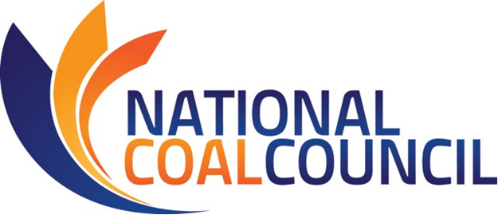 Webcast on NCC Reports October 1st, 2018 – 11:30 am-1 pm EasternFINAL AGENDAMonday, October 1st, 2018U.S. Department of Energy – National Coal Council – Federal Advisory Committee Meeting11:30 – 11:40 am  	CALL TO ORDER/OPENING REMARKS	Joseph Giove, NCC Deputy Designated Federal Officer	Director Coal Business Operations	Office Fossil Energy, U.S. Department of Energy11:40 am – 12:10 pm	NCC REPORT PRESENTATION & NCC MEMBERSHIP VOTE 	Advancing U.S. Coal Exports:	  An Assessment of Opportunities to Enhance Exports of U.S. Coal 	Report Co-Chairs:	Justin Burk, Commercial Director, Peabody	David Lawson, Vice President Coal, Norfolk Southern Corporation12:10 – 12:45 pm	NCC REPORT PRESENTATION & NCC MEMBERSHIP VOTE	Power Reset:  	  Optimizing the Existing Coal Fleet to Ensure a Reliable & Resilient Power Grid	Janet Gellici, CEO, National Coal Council12:45 – 1:00 pm 	PUBLIC COMMENT PERIOD & CLOSING REMARKS1:00 pm	ADJOURN			Revision:  September 11, 2018